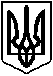 У К Р А Ї Н АЧернівецька   міська   рада46 сесія VII скликанняР І Ш Е Н Н Я21.12.2017  № 1032                                                                           м. Чернівці                                                                                                                                                              Про міський бюджет на 2018 рік Відповідно до статті 26 Закону України “Про місцеве самоврядування в Україні”, Бюджетного кодексу України, Чернівецька міська радаВИРІШИЛА: 1. Визначити на 2018 рік:1.1. Доходи міського бюджету у сумі 2 559 583,5 тис. грн., в тому числі: доходи загального фонду – 2 481 824,5 тис. грн., доходи спеціального фонду – 77 759,0 тис. грн., у тому числі бюджету розвитку – 17 300,0 тис. грн. згідно з додатком 1.1.2. Видатки міського бюджету у сумі 2 661 210,5 тис. грн., в тому числі видатки загального фонду – 2 286 105,7 тис. грн., видатки спеціального фонду – 375 104,8 тис. грн. 1.3. Надання кредитів із спеціального фонду міського бюджету у сумі 
3 550,0 тис. грн. згідно з додатком 4.1.4. Профіцит загального фонду міського бюджету у сумі 
195 718,8 тис. грн. згідно з додатком 2.1.5. Дефіцит спеціального фонду міського бюджету у сумі 
300 895,8  тис. грн. згідно з додатком 2.2. Затвердити бюджетні призначення головним розпорядникам коштів міського бюджету на 2018 рік у розрізі відповідальних виконавців за бюджетними програмами у тому числі по загальному фонду 2 286 105,7 
тис. грн. та спеціальному фонду 375 104,8  тис. грн. згідно з додатком 3.3. Визначити оборотний касовий залишок бюджетних коштів міського бюджету у сумі 1 500,0 тис. грн. 4. Затвердити на 2018 рік міжбюджетні трансферти згідно з
 додатком  5.4.1. Реверсну дотацію державному бюджету – 234,5 тис. грн.4.2. Субвенцію із загального фонду міського бюджету для надання фінансової підтримки громадській організації «Футбольно-спортивний клуб «Буковина» – 2140,0 тис. грн.5. Затвердити на 2018 рік перелік об’єктів, фінансування яких буде здійснюватися за рахунок коштів бюджету розвитку згідно з додатком 6.6. Затвердити на 2018 рік резервний фонд міського бюджету у сумі       22 800,0 тис. грн.7. Затвердити перелік захищених статей видатків загального фонду міського бюджету на 2018 рік за їх економічною структурою: - оплата праці працівників бюджетних установ;- нарахування на заробітну плату;- придбання медикаментів та перев’язувальних матеріалів;- забезпечення продуктами харчування;- оплата комунальних послуг та енергоносіїв;- обслуговування місцевого боргу;- поточні трансферти населенню;- поточні трансферти місцевим бюджетам.8. Затвердити в складі видатків міського бюджету кошти на реалізацію місцевих програм у сумі 616530,3 тис. грн. згідно з додатком 7.9. Затвердити напрямки використання коштів цільового фонду соціально-економічного розвитку міста на 2018 рік згідно з додатком 8.10. Визначити граничний розмір місцевого боргу міського бюджету станом на 31.12.2018 р. в сумі 160 000,0 тис. грн.   11. Установити на 2018 рік граничний обсяг гарантованого місцевого боргу міського бюджету станом на 31.12.2018 р. в сумі 330 000,0 тис. грн. Уповноважити Чернівецького міського голову надавати гарантії суб’єктам щодо виконання ними боргових зобов’язань за рішенням Чернівецької міської ради.Встановити, що комунальні підприємства щодо яких приймається рішення про надання гарантії звільняються від необхідності надання майнового або іншого забезпечення виконання гарантійних зобов’язань.12. Відповідно до статей 43 і 73 Бюджетного кодексу України надати право фінансовому управлінню міської ради отримувати у порядку, визначеному Кабінетом Міністрів України, позики на покриття тимчасових касових розривів міського бюджету, пов’язаних із забезпеченням захищених видатків загального фонду, в межах поточного бюджетного періоду за рахунок коштів єдиного казначейського рахунку на договірних умовах без нарахування відсотків за користування цими коштами з обов’язковим їх поверненням до кінця поточного бюджетного періоду.13. Надати право фінансовому управлінню міської ради в межах поточного бюджетного періоду здійснювати на конкурсних засадах розміщення тимчасово вільних коштів міського бюджету на вкладних (депозитних) рахунках у банках державного сектору економіки з подальшим поверненням таких коштів до кінця поточного бюджетного періоду.14. Розпорядникам коштів міського бюджету забезпечити в першочерговому порядку потребу в коштах на оплату праці працівників бюджетних установ відповідно до встановлених законодавством України умов оплати праці та розміру мінімальної заробітної плати; на проведення розрахунків за електричну та теплову енергію, водопостачання, водовідведення, природний газ та послуги зв’язку, які споживаються бюджетними установами. Затвердити ліміти споживання енергоносіїв у натуральних показниках для кожної бюджетної установи виходячи з обсягів відповідних бюджетних асигнувань.15. Установити, що джерелами формування загального фонду міського бюджету на 2018 рік є доходи, визначені статтею 64 Бюджетного кодексу України.16. Установити, що джерелами формування спеціального фонду міського бюджету на 2018 рік у частині доходів є надходження, визначені статтею 691 та частиною першою статті 71 Бюджетного кодексу України.17. Установити, що міські комунальні підприємства (крім збиткових, планово-дотаційних, комунальних житлових ремонтно-експлуатаційних підприємств) сплачують за результатами фінансово-господарської діяльності у 2017 році (крім результатів фінансово-господарської діяльності у 2017 році, з яких сплачено частину прибутку відповідно до пункту 16 рішення міської ради VІІ скликання від 12.01.2016 р. №75) та наростаючим підсумком щоквартальної фінансово-господарської діяльності у 2018 році до загального фонду міського бюджету частину прибутку в розмірі 15 відсотків.18. Установити, що у випадках, коли виконавчі органи міської ради, депутати міської ради вносять міській раді пропозиції щодо виділення додаткових асигнувань з міського бюджету, вони повинні одночасно подавати пропозиції, спрямовані на відповідне поповнення доходів або скорочення видатків міського бюджету.19.  Надати право міському голові у міжсесійний період вносити зміни до міського бюджету в частині міжбюджетних трансфертів за погодженням із головою постійної комісії міської ради з питань бюджету та фінансів із наступним затвердженням на черговій сесії міської ради.20. Додатки 1-8 до цього рішення є його невід’ємною частиною. 21. Відповідно до частини 4 статті 28 Бюджетного кодексу України рішення підлягає публікації у місцевих засобах масової інформації та оприлюдненню на офіційному веб-порталі Чернівецької міської ради в мережі Інтернет.22. Рішення набуває чинності з 1 січня 2018 року і діє до 31 грудня 2018 року.23. Організацію виконання цього рішення покласти на начальника фінансового управління міської ради.24. Контроль за виконанням рішення покласти на постійну комісію міської ради з питань бюджету та фінансів.Чернівецький міський голова                                                 О. Каспрук